Challenge Table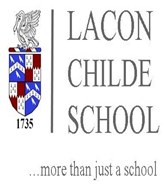 “I have never let my schooling interfere with my education.”Mark TwainA table of suggestions for students to try whilst not in school.See how many you can doTake a selfie of you doing the things on the list and create a ‘Challenge List Journal’Bake a cakehttps://www.bbcgoodfood.com/recipes/sponge-cakeWatch a box setRead a Dickens classichttps://www.charlesdickensinfo.com/novels/complete-works/Tidy your bedroomMake a sandwich for someone elseWrite a poemLearn to play chesshttps://www.youtube.com/watch?v=SM2fcenx7KUBake shortbread biscuitshttps://www.bbcgoodfood.com/recipes/shortbread-biscuitsHoover the entire houseMow the lawnAnd see how many different kinds of birds live in your garden. Look online on  the RSPB website to identify them.Polish your school shoesFill the dishwasher and put it onMake someone a cup of teahttps://www.yorkshiretea.co.uk/our-teas/how-to-make-a-proper-brewSew a button onhttps://www.youtube.com/watch?v=xNy9hLCl0NMFix up a bikeDon’t use your phone for 24 hoursWrite a letter to your best friendLearn how to fix a puncture on your bike   NRhttps://www.youtube.com/watch?v=Q2sKMqB9QCgLearn how to index the gears on your bike NRhttps://www.youtube.com/watch?v=UkZxPIZ1ngYWrite a letter for an elderly person who is self-isolatingIron your school shirthttps://www.youtube.com/watch?v=yK6iQj-I_0wPut the washing machine onHang out the washingInvestigate bubble blowing using washing up liquid and different sized and shaped loopsDo something creative with the waste your house produces- can you make an animal hide?Wash the carPut the bins outClean the windowsKeep a diary – add a few lines everyday.  What have you done?  How are your feeling? Take on the ‘oh na na’ dance challenge. (Staff too!)https://www.youtube.com/watch?v=xHBwE7h8plELearn a poem off by heartWatch a black and white movieMake a really long daisy chainGet philosophical – What makes things beautiful? https://www.youtube.com/watch?v=-O5kNPlUV7wTake some plant cuttings in your garden and propagate to produce more plants.Home Tasking 3 tasks per week #HomeTaskinghttps://www.youtube.com/watch?v=_DQ32Vahb1E&list=RD_DQ32Vahb1E&index=1Speak to or message someone different from your contacts list every day to make sure they are okWorkout https://www.youtube.com/watch?v=L_A_HjHZxfIMake a collage.  Be thankfulTake a picture of a “view from your window” and write a creative paragraph to describe it. Compliment someone in your house. Think of a celebrity / character. Play “One day I went shopping” (including items alphabetically from A-Z) listing items linked to the celeb / character. Listen to a free book on Audible. Start an online Book Club with your friends.Cook a meal for your familyhttps://www.jamieoliver.com/recipes/category/books/keep-cooking-and-carry-on/Play the Last Letter Game.  https://www.considerable.com/entertainment/games/last-letter-game/Become your own ‘In-house DJ’.Create a new playlist each dayCustomise an old T-shirt (Ask permission first!) RBhttps://www.youtube.com/watch?v=D6fFLGW-0HEThere are many more clips on you tube.Make Honeycombhttps://www.youtube.com/watch?v=q8NDXnv5vqsPlay a board game with your familyCreate a 20 second video showing you washing your hands. Make it memorable.Make up your own dance routine and share with your friends.Make a card and post it to someone you know who might be alone.Try the toilet roll footy challengehttps://www.youtube.com/watch?v=t87J9hlTaFcMake a model out of recycling and take a photo of him/herLearn a greeting in a different language using google translate.Complete a Joe Wicks 30minute workout (there’s a new one everyday):https://www.youtube.com/watch?v=4wzoy_J3I_cUse the internet to find out about local artwork or sculptures that may be in your local area.Build a denBalance stones one on top of the other – how tall can you make it?Make a rainbow out of something unexpectedChoose a household item (tap, cooker, microwave) and find out how it worksMake your own ‘challenge list’ and play challenge list bingo with friends/family with photosLearn to play the spoonshttps://www.youtube.com/watch?v=U0Tp8-NjsvMListen to a Shakespeare sonnet, courtesy of Patrick Stewarthttps://www.whatsonstage.com/london-theatre/news/patrick-stewart-shakespeare-sonnet-watch_51251.htmlFind a favourite DVD / Film and see if you can listen in French with English subtitles for a change.If you have access to some seeds and a plant pot or patch of garden, plant some flowers or fruit or veg and nurture them. Keep a record of their progress. Research on line for advice to help you.See which songs/ artists are most popular in France at moment – search ‘top chanson francaise 2019 ou 2020’. Lots of English and American songs but find your favourite French artist and try to learn the songIf you can access Netflix or other appropriate channel, see if you can find a Tintin or Astérix et Obélix film in French with English subtitles. Keep a diary – it will be something for your children to look back on – include sketches/diagrams/however you express yourself.Write a song. If you write the lyrics – send them to a musical friend to add the music. Record yourself performing the song. Keep a moon diary. https://www.timeanddate.com/moon/phases/Make a paper mache model – perhaps a pinata or a mask – built around a balloon for structure. https://www.wikihow.com/Create-Papier-M%C3%A2ch%C3%A9Try yoga. https://www.youtube.com/watch?v=7kgZnJqzNaU